NOTICE OF INTENT TO SUBMITAll applicants are required to submit a non-binding Notice of Intent (NOI) to Submit prior to submitting a complete Prospectus. This provides notice to the State of Washington Charter School Commission (Commission) that the non-profit listed intends to submit a Prospectus. This information will not be published as it is not a formal solicitation. All information presented in this notice is non-binding. Instructions for Submitting A Notice Of Intent (NOI) To SubmitComplete the Notice of Intent to Submit provided on this sheet. Send via email to amanda.martinez@k12.wa.us by 5:00pm PT on August 30, 2019. NOTICE OF INTENT TO SUBMITThis information will be used to ensure that you receive all of the appropriate communications from the Commission throughout the Prospectus submission process.Name of Non-Profit Applicant/Organization (if applicable)Name of Non-Profit Applicant/Organization (if applicable)Name of Non-Profit Applicant/Organization (if applicable)Name of Non-Profit Applicant/Organization (if applicable)Primary Contact InformationPrimary Contact InformationPrimary Contact InformationPrimary Contact InformationPrimary Contact InformationPrimary Contact InformationPrimary Contact InformationPrimary Contact InformationPrimary Contact InformationNameAddressPhoneEmailBasic Information for School Basic Information for School Basic Information for School Basic Information for School Basic Information for School Basic Information for School Basic Information for School Basic Information for School Basic Information for School Proposed School NameProposed School NameProposed School NameOpening YearOpening YearGeographic Community and/or CityGeographic Community and/or CityGrades Served Year 1Grades Served at CapacityProposed School DescriptionProposed School DescriptionProposed School DescriptionProposed School DescriptionProposed School DescriptionProposed School DescriptionProposed School DescriptionProposed School DescriptionProposed School DescriptionSchool Model Specialty(check all that apply)School Model Specialty(check all that apply)AlternativeArtsBlended LearningCareer and Technical EducationCollege PrepOnline/Virtual: STEM:Language ImmersionAlternativeArtsBlended LearningCareer and Technical EducationCollege PrepOnline/Virtual: STEM:Language ImmersionAlternativeArtsBlended LearningCareer and Technical EducationCollege PrepOnline/Virtual: STEM:Language ImmersionAlternativeArtsBlended LearningCareer and Technical EducationCollege PrepOnline/Virtual: STEM:Language ImmersionMilitaryMontessoriWaldorfDisability (List):______________________________________Other (Specify):_______________MilitaryMontessoriWaldorfDisability (List):______________________________________Other (Specify):_______________MilitaryMontessoriWaldorfDisability (List):______________________________________Other (Specify):_______________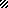 